11.05.2020 r.Temat: Przekazywanie życia.Przeczytaj poniższe informacje.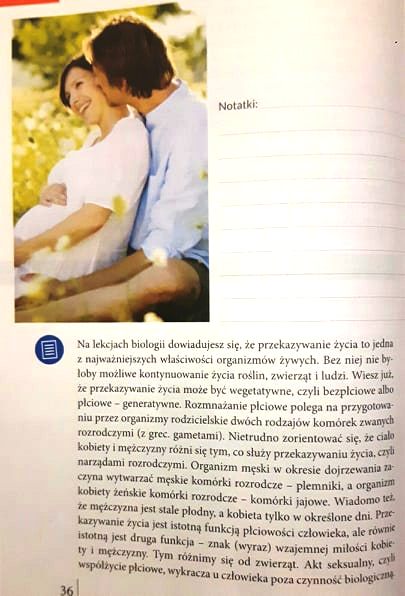 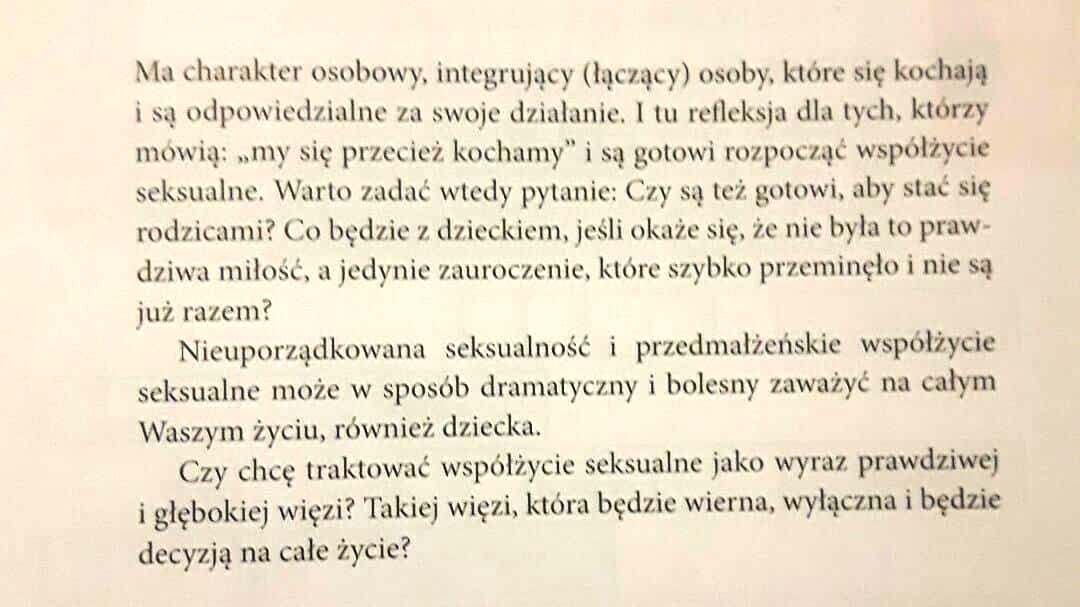 Wykonaj ćwiczenie i wklej do zeszytu. Rozwiązanie prześlij mi na messengerze, WhatsAppie lub pocztą elektroniczną na adres malgorzata.langowska@wp.pl.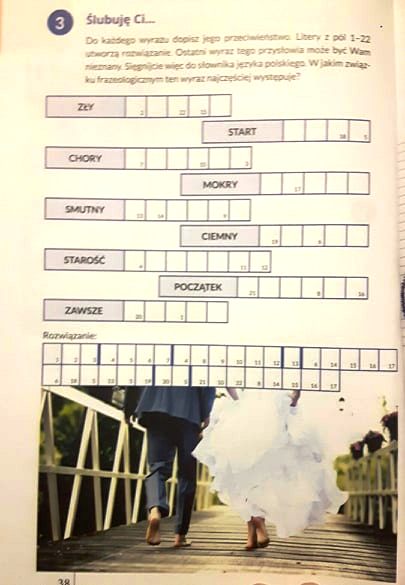 